Money addition WB 22.06.20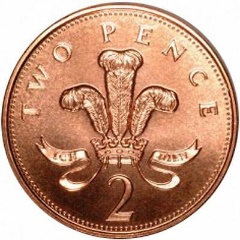 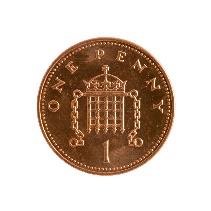 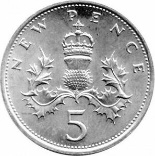 